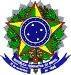 Ministério da Educação Secretaria de Educação Profissional e TecnológicaInstituto Federal de Educação, Ciência e TecnologiaSul-rio-grandenseREGULAMENTO DO ESCRITÓRIO DE PROJETOS IFSULCAPÍTULO IDAS DISPOSIÇÕES GERAISArt. 1º. O presente instrumento tem por finalidade regular o funcionamento do Escritório de Projetos IFSul (EP-IFSul) do Instituto Federal de Educação, Ciência e Tecnologia Sul-rio-grandense - IFSul.Parágrafo único. Compete à Pró-reitoria de  Extensão e Cultura (PROEX), à Pró-reitoria de Pesquisa, Inovação e Pós-graduação (PROPESP), e à Pró-reitoria de Ensino (PROEN), em conjunto,  gerir o EP-IFSul.Art. 2º. Para os efeitos deste Regulamento, considera-se:aceleradora de negócios: mecanismo de apoio a empreendimentos ou empresas nascentes que já possuem um modelo de negócio consolidado e com potencial de crescimento rápido. Possuem conexões com empreendedoras/es, investidoras/es, pesquisadoras/es, empresárias/os, mentoras/es de negócios e fundos de investimento, e oferecem benefícios que podem incluir mentoria, avaliação, treinamentos, crédito ou investimento por meio de fundos ou de capital de risco;        agência de fomento: órgão ou instituição de natureza pública ou privada que tenha entre os seus objetivos o financiamento de ações que visem a estimular e promover o desenvolvimento da ciência, da tecnologia e da inovação;ambientes promotores da inovação: espaços propícios à inovação e ao empreendedorismo, que constituem ambientes característicos da economia baseada no conhecimento, articulam as empresas, os diferentes níveis de governo, as Instituições Científicas, Tecnológicas e de Inovação - ICTs, as agências de fomento ou organizações da sociedade civil, e envolvem os ecossistemas de inovação e os mecanismos de geração de empreendimentos;empreendimento graduado: empreendimento que passou pelo processo de incubação, ou seja, que recebeu suporte de uma incubadora e já possui competências suficientes para se desenvolver sozinho;empreendimento incubado: empreendimento que está passando pelo processo de incubação, isto é, que está recebendo suporte de uma incubadora para o seu desenvolvimento;fundação de apoio: fundação criada com a finalidade de dar apoio a projetos de pesquisa, ensino e extensão, projetos de desenvolvimento institucional, científico, tecnológico e projetos de estímulo à inovação de interesse das ICTs, registrada e credenciada no Ministério da Educação e no Ministério da Ciência, Tecnologia e Inovação, nos termos da Lei nº 8.958, de 20 de dezembro de 1994, e das demais legislações pertinentes; einovação: introdução de novidade ou aperfeiçoamento no ambiente produtivo e social que resulte em novos produtos, serviços ou processos ou que compreenda a agregação de novas funcionalidades ou características a produto, serviço ou processo já existente que possa resultar em melhorias e em efetivo ganho de qualidade ou desempenho; CAPÍTULO IIDA NATUREZA E DOS OBJETIVOSArt. 3º. Para os fins do disposto neste regulamento, o EP-IFSul constitui-se em um ambiente para a implementação de projetos e ações de ensino, pesquisa, inovação, extensão, cultura e desenvolvimento institucional do IFSul, com a atuação de servidoras/es ativas/os e inativas/os que possuam habilitação nas respectivas áreas de atuação atendendo à proposta.Parágrafo único. O EP-IFSul articula projetos para todo o IFSul que envolvam a comunidade local, regional, nacional e internacional. Art. 4º. São objetivos do EP-IFSul:Desenvolver ações que contribuam para o atendimento das finalidades e objetivos do IFSul, cumprindo o princípio da indissociabilidade entre ensino, pesquisa e extensão;Incentivar e estimular a capacidade do pensar empreendedor dos estudantes, proporcionando-lhes formação integral por meio da experiência profissional e empresarial;Dar condições necessárias para a comunidade acadêmica aplicar seus conhecimentos em benefício da sociedade;Oportunizar ao estudante vivenciar o mundo do trabalho como atores protagonistas no exercício da profissão;Contribuir para a formação de profissionais mais qualificados e cidadãs/ãos ativas/os para o mundo do trabalho;Contribuir com a sociedade por meio de soluções teóricas e práticas de problemas da comunidade;Intensificar o relacionamento entre IFSul e a sociedade;Contribuir para o desenvolvimento sustentável das comunidades e os direitos difusos;Promover a cultura do empreendedorismo e da inovação; eContribuir e difundir os processos que promovam o desenvolvimento de ações/projetos que priorizem a inclusão e a superação das desigualdades étnicas e raciais a partir das ações afirmativas vigentes no âmbito Institucional.CAPÍTULO IIIDAS RESPONSABILIDADESArt. 5º. Para alcançar seus objetivos, o EP-IFSul tem como responsabilidades:articular, prospectar, mobilizar e dar suporte a projetos e iniciativas institucionais de inovação a serem realizados em parceria com organizações públicas e/ou privadas e/ou sociedade civil organizada, voltados ao desenvolvimento dos territórios de atuação do IFSul;dar apoio ao IFSul para captação e prospecção de recursos e oportunidades no âmbito da ciência, ensino, pesquisa, extensão e cultura, além do empreendedorismo, tecnologia e inovação;apoiar na elaboração e estruturação de projetos e chamadas públicas que visem prestação de serviços, captação de recursos, junto às Pró-reitorias via fundação de apoio, preferencialmente a FAIFSul;atuar como espaço articulador e indutor de interações institucionais e interinstitucionais no âmbito da ciência, empreendedorismo, tecnologia e inovação para o desenvolvimento humano, econômico e sustentável dos territórios; sistematizar e divulgar informações sobre as iniciativas e projetos do IFSul, que estabeleçam relações, ou que possuam potencial de cooperação com organizações externas, para a criação de tecnologias voltadas ao desenvolvimento dos arranjos produtivos, ao avanço e melhoria de políticas nas diversas regiões e comunidades de atuação do IFSul;promover o desenvolvimento das competências e recursos disponíveis, no âmbito do IFSul, para projetos, prestação de serviços institucionais e parcerias voltadas à inovação;atuar de modo articulado com as pró-reitorias do IFSul para acompanhamento e suporte aos projetos cooperados e prestação de serviços institucionais, com base em habilidades e competências específicas das áreas de atuação do EP-IFSul;dar apoio à estruturação, articulação e fortalecimento dos ambientes promotores de inovação e empreendedorismo do IFSul; definir e monitorar indicadores relativos à gestão dos projetos do EP-IFSul;capacitar em gestão de projetos e dar suporte aos seus coordenadores;apoiar os empreendimentos que já possuem um modelo de negócio consolidado e com potencial de crescimento rápido, oriundos das unidades incubadoras da Rede de Incubadoras (REINCSUL);articular a integração sistêmica dos diversos câmpus juntamente com pesquisadora(s) e/ou pesquisador(es) e/ou extensionista(s) do IFSul para o desenvolvimento de projetos multicâmpus;partilhar, equanimemente os recursos acessados pelo EP-IFsul, entre os projetos vinculados a este; eadministrar o portfólio de projetos.CAPÍTULO IVDA ESTRUTURA ORGANIZACIONAL E FUNCIONAMENTOArt. 6º O EP-IFSul é composto pelo Comitê Gestor e a Equipe Executiva.Art. 7º O Comitê Gestor do EP-IFSul será composto por:I - Gestor do EP-IFSul;II - Pró-reitor/a de Ensino (PROEN) ou Diretor/a de Políticas de Ensino e Inclusão (PROEN); III - Pró-reitor/a ou Diretor/a de Pesquisa, Inovação e Pós-graduação (PROPESP);IV - Pró-reitor/a de Extensão e Cultura (PROEX) ou Diretor/a de Relações com a Sociedade (PROEX);§ 1º Os/As integrantes do Comitê Gestor do EP-IFSul serão nomeados/as por portaria específica.§ 2º  O/A Gestor/a do EP-IFSul e seu suplente  serão indicados pelo Reitor/a.§ 3º A suplência dos integrantes dos incisos deverá estar prevista na portaria de nomeação da composição do Comitê Gestor.§ 4º A presidência do comitê Gestor será exercida pelo Gestor do EP-IFSul.Art 8º O Comitê Gestor se reunirá de forma ordinária bimestralmente.§ 1º O calendário será previamente definido na primeira reunião do ano e publicizado pelo Comitê Gestor em meios institucionais;§ 2º As pautas das reuniões serão definidas por meio de indicação dos componentes do comitê gestor com antecedência mínima de 72 (setenta e dois) horas das datas das reuniões;§ 3º Itens de pauta excepcionais deverão ser discutidos em reunião extraordinária;§ 4º As demandas oriundas dos câmpus deverão ser encaminhadas às respectivas pró-reitorias ou ao/à gestor do EP para avaliação e sugestão de pauta;§ 5º Eventualmente as reuniões poderão contar com a presença de membros/as externos/as, a juízo e convite do Comitê Gestor.Art. 9º São competência do Comitê Gestor do EP-IFSul:I - planejar e organizar as ações das demandas advindas dos câmpus e do EP-IFSul;II - definir critérios de apresentação visual, acessibilidade, usabilidade do EP-IFSul;III - zelar pela qualidade e atualização das informações disponibilizadas e arquivadas;IV - organizar fluxo dos projetos pelas áreas responsáveis de forma descentralizada;V - promover a acessibilidade das informações e serviços do  EP-IFSul;VI - favorecer mecanismos de interação do EP-IFSul com a comunidade;VII - definir as ações para o EP-IFSul a fim de priorizar o atendimento das demandas;VIII - estimular a capacitação dos servidores do EP-IFSul com vistas ao atendimento das demandas da comunidade;IX - deliberar sobre os recursos econômicos e financeiros disponíveis ao EP-IFSul;X - aprovar os relatórios anuais enviados pela equipe executiva com a demonstração dos resultados obtidos;XI - apoiar a divulgação das ações desenvolvidas no EP-IFSul;XII - coordenar esforços para que a estratégia do EP-IFSul seja atingida;XIII - revisar periodicamente este regulamento e propor atualizações, caso necessário;XIV - cumprir e fazer cumprir este regulamento;XV - apreciar os casos omissos neste regulamento.Art. 10. O Comitê Gestor poderá se reunir de forma extraordinária por convocatória feita pelo seu presidente ou pela maioria dos seus representantes (50%+1).§ 1º A convocatória será por meio de correspondência eletrônica com o mínimo de 48 horas de antecedência.§ 2º A pauta da reunião extraordinária será constituída exclusivamente das matérias que motivaram sua convocação.Art. 11. As decisões do Comitê Gestor serão tomadas por maioria simples, cabendo à Presidência o voto de desempate.Art. 12. Cada reunião deverá ter respectiva ata lavrada e aprovada acerca dos assuntos tratados, conclusões e encaminhamentos do comitê.Parágrafo único. As atas do Comitê Gestor serão publicadas no Portal Institucional do IFSul.Art. 13. A Equipe Executiva do EP-IFSul será composta por, no mínimo:I - um/a servidor/a indicado pela PROPESP;II - um/a servidor/a indicado pela PROEX;III - um/a servidor/a indicado pela PROEN;IV - cinco servidores/as ativos/as e/ou inativos/as do IFSul.§ 1º. A equipe executiva do EP-IFSul será nomeada por portaria.§ 2º. Dentre os componentes da Equipe Executiva, será indicado pelo/a reitor/a, o/a Gestor/a do EP-IFSul;§ 3º. Poderão participar da equipe estudantes, estagiários, bolsistas e voluntários.§ 4º. Os/As servidores/as indicados no inciso IV serão selecionados por edital realizado pelas Pró-reitorias.Art. 14. As funções da Equipe Executiva do EP-IFSul são:I - coordenar, gerir e executar as atividades do EP-IFSul conforme as demandas apresentadas pelo comitê gestor;II - executar a divulgação das atividades do EP-IFSul  mantendo a apresentação visual, acessibilidade, usabilidade;III - atualizar e arquivar as informações disponibilizadas;IV - executar os fluxos dos projetos pelas áreas responsáveis de forma descentralizada;V - promover a acessibilidade das informações e serviços do  EP-IFSul;VI - adotar mecanismos de interação do EP-IFSul com a sociedade;VII - executar as ações para o EP-IFSul a fim de priorizar o atendimento das demandas;VIII - promover ações de capacitação dos coordenadores dos projetos e das equipes envolvidas;IX - deliberar sobre os recursos econômicos e financeiros disponíveis ao EP-IFSul;X - elaborar relatórios anuais com a demonstração dos resultados obtidos;XI - realizar ações de promoção da cultura do empreendedorismo e da inovação;XII - buscar junto ao NIT (Núcleo de Inovação Tecnológica) a potencialidade de registros de propriedade intelectual e encaminhamentos;XIII - identificar fontes de recursos financeiros e econômicos, para fomentar projetos;XIV - assessorar na elaboração de propostas de projetos para captação de recursos financeiros e econômicos externos;XV - otimizar os recursos compartilhados entre todos os projetos do EP-IFSul;XVI - disponibilizar informações consolidadas sobre os projetos que estão sob seu controle;XVII - dar encaminhamentos às propostas recebidas do Comitê Gestor;XVIII - fornecer suporte acerca de metodologias e ferramentas para os coordenadores de projetos;XIX - apoiar os Coordenadores e as equipes de projetos no planejamento e execução dentro das competências do EP-IFSul, quando solicitado;XX - padronizar e formalizar as práticas, processos e operações na gestão dos projetos do EP-IFSul;XXI - difundir os conhecimentos absorvidos nos projetos para o aperfeiçoamento dos processos;XXII - administrar o portfólio de projetos;XXIII - divulgar as ações decorrentes do escritório de projetos e serviços/produtos disponibilizados pelos projetos;XXIV - mapear profissionais com conhecimentos de gerenciamento de projetos, capacitando as comunidades, oferecendo o suporte necessário para a execução de projetos;XXV - cumprir e fazer cumprir as diretrizes deste regulamento.Art. 15. Compete ao(à) Gestor/a do EP-IFSul: I – atuar como articulador e indutor de interações institucionais e interinstitucionais no âmbito da ciência, tecnologia e inovação para o desenvolvimento humano, econômico e sustentável dos territórios; II – desenvolver ações para sistematizar e divulgar informações sobre as iniciativas e projetos do IFSul que estabeleçam relações ou que possuam potencial de cooperação com organizações externas, para a criação de tecnologias, com impacto social positivo, voltadas ao desenvolvimento dos arranjos produtivos, ao avanço e melhoria de políticas nas diversas regiões e comunidades de atuação do IFSul; III – apoiar a captação e prospecção de recursos e oportunidades de parceria no âmbito da ciência, tecnologia e inovação; IV – auxiliar na criação de bases de conhecimento sobre competências, oportunidades e recursos disponíveis, no âmbito do IFSul, para projetos, prestação de serviços institucionais e parcerias voltadas à inovação tecnológica, social e pedagógica; V – atuar de modo articulado com as pró-reitorias do IFSul para acompanhamento e suporte aos projetos cooperados e prestação de serviços institucionais; VI – dar apoio à implantação, estruturação e articulação dos ambientes de inovação e empreendedorismo do IFSul.§ 1º O servidor a que se refere o caput tem a função de coordenar a Equipe Executiva e as atividades necessárias ao funcionamento do EP-IFSul.Art 16. A duração do mandato do Gestor do EP-IFSul será de 02 (dois) anos, podendo ser reconduzido por mais de um período de igual duração.CAPÍTULO VCOORDENADORES DOS PROJETOSArt 17. Os projetos serão coordenados pelos respectivos coordenadores/as, conforme registro feito na pró-reitoria de origem.Art 18. São atribuições da coordenação de projetos:Coordenar esforços e gerir recursos para que os objetivos do projeto sejam atingidos;Prestar informações às partes interessadas sobre o desempenho do projeto;Zelar pela boa guarda da documentação, planos e relatórios abrangentes do projeto;Garantir que os padrões e requisitos institucionais e legais sejam atendidos na execução do projeto;Atender aos atos normativos específicos da pró-reitoria finalística do projeto, conforme seu registro;Atentar aos atos normativos institucionais.CAPÍTULO VIEXECUÇÃO, ACOMPANHAMENTO E ENCERRAMENTO DOS PROJETOSArt. 19. O EP-IFSul deve buscar o aumento da qualidade dos projetos para desenvolver e disseminar uma metodologia de gestão de projetos que seja segura, adequada, efetiva e robusta.Art. 20. O EP-IFSul buscará capacitação dos coordenadores e da equipe que executa os projetos, servindo como um centro de excelência em gestão de projetos.Parágrafo único. O EP-IFSul deverá construir manuais de boas práticas de gestão e execução de projetos que serão armazenados no repositório institucional permitindo a valorização do capital intelectual da instituição.Art. 21. O EP-IFSul organizará os dados sobre os projetos, mensurando indicadores e publicizando os status dos projetos em reuniões semestrais ao comitê gestor e à comunidade.Parágrafo único. O acompanhamento das atividades previstas nos projetos será feito de forma articulada entre o EP-IFSul e o Coordenador do Projeto.Art. 22. O encerramento dos projetos se dará:com o término das atividades previstas no plano de trabalho aprovado;por falta de recursos para perfectibilização dos projetos por uma das partes, comunicada formalmente;prestação de contas aprovada pelo EP-IFSul contemplando o uso de recursos financeiros e relatório de ações do projeto;por decisão pelo encerramento dos projetos:	a) por mútuo acordo das partes a qualquer tempo;	b) por requerimento por uma das partes, desde que observado o prazo mínimo de trinta dias;	c) ou unilateralmente pelo IFSul, nos termos estabelecidos entre as partes.CAPÍTULO VIIDAS DISPOSIÇÕES FINAISArt. 23. O EP-IFSul poderá fazer uso de espaços dos Câmpus do IFSul desde que não traga prejuízos às suas atividades finalísticas, nos limites da disponibilidade existente, de acordo com a Direção-Geral de cada Câmpus.Art. 24. O EP-IFSul poderá disponibilizar infraestrutura operacional que viabilize o desenvolvimento dos projetos, observada a legislação vigente do IFSul.Art. 25. Os casos omissos serão resolvidos pelo Comitê Gestor.Art. 26. O presente regulamento entrará em vigor em …Pelotas, xx de xxxxxx de 2022.